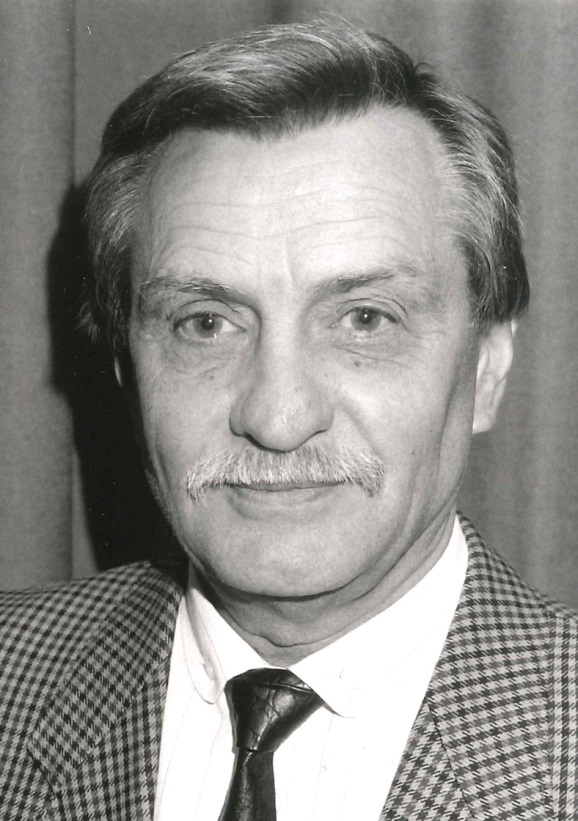 Tief erschüttert erhielten wir die Nachricht,dass unser früherer SektionsleiterRegRat. RD. Ernst SCHMIDam 21. 5.2014, im 89. Lebensjahrfür immer von uns gegangen ist.Im Jahr 1971 übernahm Schmid die Sektion Foto und stand ihr 24 Jahre lang als Sektionsleiter vor. Unvergessen bleibt seine liebenswürdigeArt, mit der er es immer prächtig verstand, der Fotosektionseine ganz persönliche Note zu verleihen und alle Fotografenzu Höchstleistungen auf dem internationalen Parkett aber auchzur Mitarbeit in der Sektion anzuspornen. Die Sektionsfeiern,die oftmals durch Gesangseinlagen, organisiert durch den früheren Sängerknaben und Schulkollegen des berühmten Peter Alexander, aufgelockert wurden, bleiben legendär.Wir werden Ernst SCHMIDimmer ein ehrendes Andenken bewahren und wünschen ihmein letztes MalGut Licht!